МИНИСТЕРСТВО ОБРАЗОВАНИЯ И МОЛОДЁЖНОЙ ПОЛИТИКИ СВЕРДЛОВСКОЙ ОБЛАСТИАчитский филиал ГАПОУ СО «Красноуфимский аграрный колледж»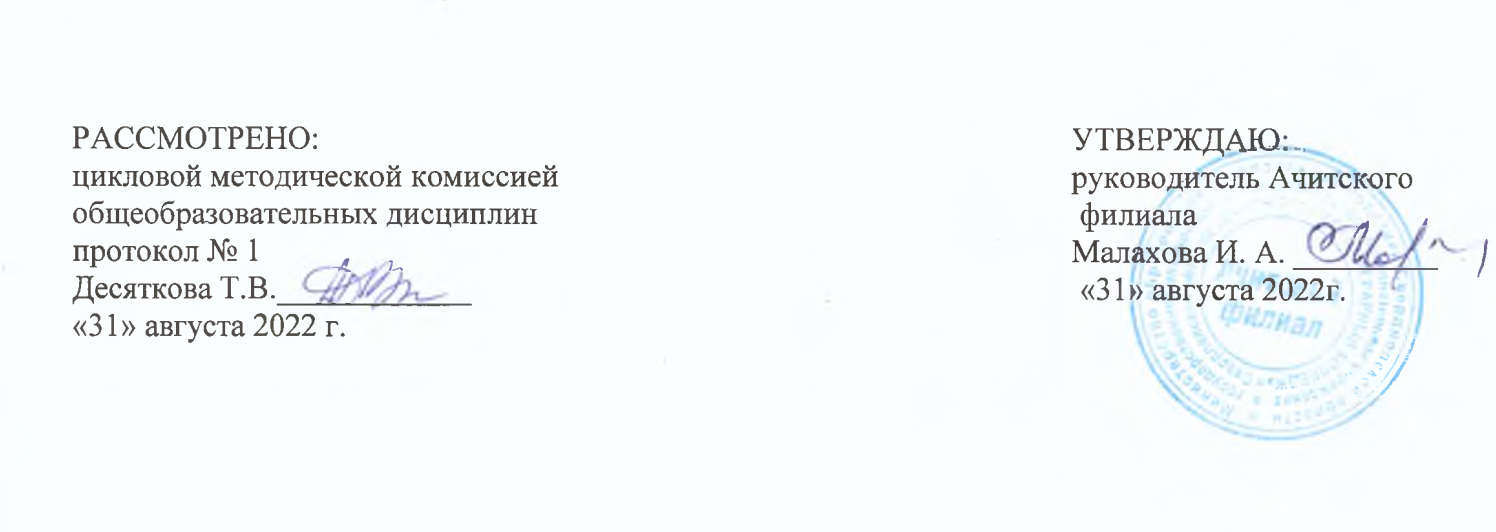 РАБОЧАЯ ПРОГРАММА УЧЕБНОЙ ДИСЦИПЛИНЫАДБ.01 ОСНОВЫ ИНТЕЛЛЕКТУАЛЬНОГО ТРУДАПрофессия:19601 Швея1курс, группа 12-ШФорма обучения: очная2022 годРабочая программа учебной дисциплины «Основы интеллектуального труда» разработана на основе: - методических рекомендаций по разработке и реализации адаптированных образовательных программ, утверждённых Департаментом государственной политики в сфере подготовки рабочих кадров и ДПО Минобрнауки России 20 апреля 2015 г. № 06-830 вн; - адаптированной образовательной программы профессионального обучения для обучающихся с ограниченными возможностями здоровья по профессии 19601 ШвеяРазработчик: Дьякова Анна Анатольевна, преподаватель Ачитского филиала ГАПОУ СО «Красноуфимский аграрный колледж»СОДЕРЖАНИЕ1.ПАСПОРТ РАБОЧЕЙ ПРОГРАММЫ УЧЕБНОЙ ДИСЦИПЛИНЫ                            42.СТРУКТУРА И СОДЕРЖАНИЕ УЧЕБНОЙ ДИСЦИПЛИНЫ                                      53. УСЛОВИЯ РЕАЛИЗАЦИИ ПРОГРАММЫ УЧЕБНОЙ ДИСЦИПЛИНЫ                 94.КОНТРОЛЬ И ОЦЕНКА РЕЗУЛЬТАТОВ ОСВОЕНИЯ УД                                         111.ПАСПОРТ РАБОЧЕЙ ПРОГРАММЫ УЧЕБНОЙ ДИСЦИПЛИНЫОСНОВЫ ИНТЕЛЛЕКТУАЛЬНОГО ТРУДА1.1. Область применения программыПрограмма учебной дисциплины «Основы интеллектуального труда» является частью адаптированной образовательной программы профессионального обучения по профессии:19601 Швея1.2. Место дисциплины в структуре основной профессиональной образовательной программы: адаптационный  цикл.1.3.	Цели и задачи учебной дисциплины.В результате освоения учебной дисциплины обучающийся должен уметь:- составлять план работы, тезисы доклада (выступления), конспекты лекций, первоисточников;- работать с источниками учебной информации, пользоваться ресурсами библиотеки (в том числе электронными), образовательными ресурсами сети Интернет, в том числе с учетом имеющихся ограничений здоровья;- выступать с докладом или презентацией перед аудиторией, вести дискуссию и аргументированно отстаивать собственную позицию;- представлять результаты своего интеллектуального труда;- ставить личные учебные цели и анализировать полученные результаты;- рационально использовать время и физические силы в образовательном процессе с учетом ограничений здоровья;- применять приемы тайм-менеджмента в организации учебной работы;- использовать приобретенные знания и умения в учебной и будущей профессиональной деятельности для эффективной организации самостоятельной работы;В результате освоения учебной дисциплины обучающийся должен знать:- особенности интеллектуального труда студента на различных видах аудиторных занятий;- основы методики самостоятельной работы;- принципы научной организации интеллектуального труда и современных технологий работы с учебной информацией;- различные способы восприятия и обработки учебной информации с учетом имеющихся ограничений здоровья;- способы самоорганизации учебной деятельности;- рекомендации по написанию учебно-исследовательских работ (доклад, тезисы, реферат, презентация и т.п.).В результате изучения дисциплины обучающийся должен освоить следующие общие компетенции:2. СТРУКТУРА И СОДЕРЖАНИЕ УЧЕБНОЙ ДИСЦИПЛИНЫ2.1. Объем учебной дисциплины и виды учебной работы2.2. Тематический план и содержание учебной дисциплины Основы интеллектуального трудаДля характеристики уровня освоения учебного материала используются следующие обозначения:1- ознакомительный (узнавание ранее изученных объектов, свойств);2- репродуктивный (выполнение деятельности по образцу, инструкции или под руководством)3- продуктивный (планирование и самостоятельное выполнение деятельности, решение проблемных задач)3. условия реализации УЧЕБНОЙ дисциплины3.1. Материально-техническое обеспечение Оборудование учебного кабинета:- рабочие места по количеству обучающихся;-рабочее место преподавателя;-комплект учебно-методической документации;-наглядные пособия: плакаты, раздаточный материал; -видеотека по курсу.Технические средства обучения: -компьютер, мультимедийный проектор.3.2. Информационное обеспечение обученияОсновная литература 1. Воронцов Г.А. Основы технологии интеллектуального труда студентов. – Ростов н/Д : РГПУ, 2020.2. Кузнецов, И.Н. Основы научных исследований: учеб.пособие /И.Н. Кузнецов. – М.: Дашков и Ко, 2022. –[Электронный ресурс: http://www.biblioclub.ru/index.php?page=book&id=114174].Дополнительная литература:1. Валеева, Н.Ш. Психология и культура умственного труда: учебное пособие /Н.Ш. Валеева, Н.П. Гончарук. – М.: КноРус, 2021.2. Кузнецов И.Н. Рефераты, курсовые и дипломные работы. Методикаподготовки и оформления. – М.: Издательско-торговая корпорация «Дашков и К»,20213. Лаврентьев Г.В. Инновационные обучающие технологии в профессиональной подготовке специалистов. – Ч.1. – Барнаул: Изд-во Алт. ун-та, 2020.4. Современные образовательные технологии: учебное пособие. Под ред.Н.В. Бордовской. – М.: КНОРУС, 2021.5. Шаповал В.В., Митрофанов К.Г. Как быстро и правильно написать учебную работу. Пособие для старшеклассников и студентов. – М.: Издательский дом «Новый учебник», 2020.6. Шкляр, М.Ф. Основы научных исследований: учебное пособие /М.Ф.Шкляр. – 5-е изд. –М.: Дашков и Ко, 2021. Интернет-ресурсы:1. http://www.ebdb.ru – книжная поисковая система.2. http://spedkoll.ru/opornye - konspekty – опорные конспекты занятий педагогов для обучающихся с ОВЗ.4. Контроль и оценка результатов освоения УЧЕБНОЙ ДисциплиныМИНИСТЕРСТВО  ОБРАЗОВАНИЯ И МОЛОДЁЖНОЙ ПОЛИТИКИ СВЕРДЛОВСКОЙ ОБЛАСТИАчитский филиал ГАПОУ СО «Красноуфимский аграрный колледж»КОНТРОЛЬНО-ОЦЕНОЧНЫЕ СРЕДСТВАПО УЧЕБНОЙ ДИСЦИПЛИНЕОсновы интеллектуального трудапрофессия: ШВЕЯ1курс, группа 12-Ш2022 г.СОДЕРЖАНИЕ1. ПАСПОРТ КОМПЛЕКТА КОНТРОЛЬНО-ОЦЕНОЧНЫХ СРЕДСТВКОНТРОЛЬ И ОЦЕНКА РЕЗУЛЬТАТОВ ОСВОЕНИЯ ДИСЦИПЛИНЫВ процессе освоения учебной дисциплины изучаются темы: понятие интеллектуального труда; технология конспектирования;формы представления информации;организация работы  обучающихся на практических  занятиях;доклад как форма самостоятельной работы обучающихся;работа с электронными ресурсами,;основы библиографии;презентация в программе PowerPoint;тестовые задания,Предметом оценки освоения учебной дисциплины «Основы интеллектуального труда» являются умения и знания. Контроль и оценка этих дидактических единиц осуществляются с использованием следующих форм и методов:Таблица 1. Формы и методы контроля и оценки дидактических единицТаблица 2. Формы и методы контроля сформированности общих компетенций.Оценка освоения «Основы интеллектуального труда» предусматривает использование пятибалльной системы оценки.1.2. ФОРМЫ ПРОМЕЖУТОЧНОЙ АТТЕСТАЦИИТаблица 2.  Запланированные формы промежуточной аттестации            1.3. ОПИСАНИЕ ПРОЦЕДУРЫ ПРОМЕЖУТОЧНОЙ АТТЕСТАЦИИОбучающемусяпредлагается сдать зачёт в виде письменной работы.Количество заданий: 15 вопросов Время выполнения: 80 мин.Условия выполнения заданий: - помещение: учебная аудитория- оборудование: ручка, карандаш1.4. КРИТЕРИИ ОЦЕНИВАНИЯ ИТОГОВОЙ РАБОТЫОценка индивидуальных образовательных достижений по результатам текущего и итогового контроля производится в соответствии с универсальной шкалой (таблица).Критерии оценок:Оценка «отлично» - ставится в том случае, если обучающийся показывает знания программного материала по поставленным вопросам.Оценка «хорошо» - ставится в том случае, если обучающийся твердо знает программный материал, не допускает существенных неточностей в ответе на вопрос.Оценка «удовлетворительно» - ставится в том случае, если обучающийся имеет знание только основного материала по поставленным вопросам, допускает отдельные неточности.Оценка «неудовлетворительно» - ставится в том случае, если обучающийся допускает ошибки, в ответе на поставленные вопросы, не может применять полученные знания на практике. Комплект «Промежуточная аттестация»1. Что такое интеллект?2. Сколько видов интеллекта существует?3. Что такое интеллектуальный труд?4. Какие вы знаете виды аудиторных занятий?5. Что такое конспект? 6. Назовите виды конспектов.7. Как составлять конспект?8. Что такое реферат? 9. Как правильно оформить реферат?10. Что такое сообщение?11. Перечислите основные требования оформления сообщения.12. Что такое доклад?13. Перечислите основные требования оформления доклада.14.Для чего необходима компьютерная презентация?15. Что такое слайд?КодОбщие компетенцииОК 1.Понимать сущность и социальную значимость будущей профессии, проявлять к ней устойчивый интерес.ОК 2.Организовывать собственную деятельность, исходя из цели и способов ее достижения, определенных руководителем.ОК 3.Анализировать рабочую ситуацию, осуществлять текущий и итоговый контроль, оценку и коррекцию собственной деятельности, нести ответственность за результаты своей работы.ОК 4.Осуществлять поиск информации, необходимой для эффективного выполнения профессиональных задач.ОК 5.Использовать информационно-коммуникационные технологии в профессиональной деятельности.ОК 6.Работать в команде, эффективно общаться с коллегами, руководством, клиентами.Личностные результаты реализации программы воспитания (дескрипторы)Код личностных результатов 
реализации 
программы 
воспитанияОсознающий себя гражданиномЛР 1Проявляющий гражданскую позицию, демонстрирующий приверженность принципам честности, порядочности, открытости и участвующий в студенческом и территориальном самоуправлении, в том числе на условиях добровольчества, продуктивно взаимодействующий и участвующий в деятельности общественных организацийЛР 2Соблюдающий нормы правопорядка, следующий идеалам гражданского общества, обеспечения безопасности, прав и свобод граждан России. Лояльный к установкам и проявлениям представителей субкультур, отличающий их от групп с деструктивным и девиантным поведением. Демонстрирующий неприятие и предупреждающий социально опасное поведение окружающихЛР 3Проявляющий и демонстрирующий уважение к людям труда, осознающий ценность собственного труда. ЛР 4Демонстрирующий приверженность к родной культуре, исторической памяти на основе любви к Родине, родному народу, малой родине, принятию традиционных ценностей многонационального народа РоссииЛР 5Проявляющий уважение к людям старшего поколения и готовность к участию в социальной поддержке и волонтерских движенияхЛР 6Осознающий приоритетную ценность личности человекаЛР 7Проявляющий и демонстрирующий уважение к представителям различных этнокультурных, социальных, конфессиональных и иных группЛР 8Соблюдающий правила здорового и безопасного образа жизни, спорта; предупреждающий либо преодолевающий зависимости от алкоголя, табака, психоактивных веществ, азартных игр и т.д. ЛР 9Заботящийся о защите окружающей среды, собственной и чужой безопасности, в том числе цифровойЛР 10Проявляющий уважение к эстетическим ценностям, обладающий основами эстетической культурыЛР 11Принимающий семейные ценности, готовый к созданию семьи и воспитанию детей; демонстрирующий неприятие насилия в семье, ухода от родительской ответственности, отказа от отношений со своими детьми и их финансового содержанияЛР 12Личностные результаты реализации программы воспитания, определенные отраслевыми требованиями к деловым качествам личности Личностные результаты реализации программы воспитания, определенные отраслевыми требованиями к деловым качествам личности Проявляющий готовность и способность вести диалог с другими людьми, достигать в нем взаимопонимания, находить общие цели и сотрудничать для их достижения в профессиональной деятельностиЛР 13Применяющий основы экологической культуры в жизненных ситуациях и профессиональной деятельностиЛР 14Проявляющий ценностное отношение к культуре и искусству, к культуре речи и культуре поведения, к красоте и гармонииЛР 15Вид учебной работыОбъем часовОбязательная аудиторная учебная нагрузка (всего) 34в том числе:практические работы10Промежуточная аттестация в форме дифференцированного зачета№ урокаНаименование разделов и темНаименование разделов и темСодержание учебного материала, практические работы обучающихсяОбъем часовКоды компетенций и личностных результатов, формированию которых способствует элемент программы1.2.2.3.4.5.1.Основы интеллектуального труда как учебная дисциплинаОсновы интеллектуального труда как учебная дисциплина. Цели и задачи учебного курса. Основные понятия и категории учебного курса. Требования к уровню знаний, формы контроля.Основы интеллектуального труда как учебная дисциплина. Цели и задачи учебного курса. Основные понятия и категории учебного курса. Требования к уровню знаний, формы контроля.2ОК1,ОК2, ЛР3, ЛР42.Образование как социокультурная ценность.Образование как социокультурная ценность. Система образования в России. Типы и виды образования. Модели образования. Образовательная организация СПО. Особенности обучения в средней профессиональной организации. Основные подразделения образовательной организации. Основные права и обязанности студента.Образование как социокультурная ценность. Система образования в России. Типы и виды образования. Модели образования. Образовательная организация СПО. Особенности обучения в средней профессиональной организации. Основные подразделения образовательной организации. Основные права и обязанности студента.2ОК1,ОК2, ЛР3, ЛР43.Понятие интеллектуального трудаСущность интеллектуального труда и его значение в жизни общества. Понятие культуры интеллектуального труда. Учебный труд студента как составляющая образовательного процесса. Сущность интеллектуального труда и его значение в жизни общества. Понятие культуры интеллектуального труда. Учебный труд студента как составляющая образовательного процесса. 2ОК2, ОК3, ЛР4, ЛР134.Формы организации учебного труда на аудиторных занятияхРоль книги в учебном процессе. Организация и культура чтения. Формы работы с книгой. Визуализация учебной информации - схемы, интеллект-карты и др.Роль книги в учебном процессе. Организация и культура чтения. Формы работы с книгой. Визуализация учебной информации - схемы, интеллект-карты и др.2ОК1, ОК3,ОК5, ЛР4, ЛР155.ПР 1. Виды аудиторных занятийобучающихсяПрактическая работа. Виды аудиторных занятий (лекции, семинары, практические и лабораторные работы, самостоятельная работа). Особенности работы студента на лекции: восприятие и формы представления информации, тренировка внимания, самоконтроль.Практическая работа. Виды аудиторных занятий (лекции, семинары, практические и лабораторные работы, самостоятельная работа). Особенности работы студента на лекции: восприятие и формы представления информации, тренировка внимания, самоконтроль.2ОК3, ЛР46.ПР 2. Технология конспектированияПрактическая работа. Технология конспектирования: виды конспектов (свободный, плановый, текстуальный, смешанный, тематический, опорный, цитатный и др.) и правила их составления; техника конспектирования; методы и приѐмы скоростного конспектирования.Практическая работа. Технология конспектирования: виды конспектов (свободный, плановый, текстуальный, смешанный, тематический, опорный, цитатный и др.) и правила их составления; техника конспектирования; методы и приѐмы скоростного конспектирования.2ОК1,ОК2, ЛР4, ЛР77.ПР 3.  Формы представления информацииПрактическая работа. Работа на семинарах: техника устного ответа; различные формы представления информации - текста, схем, таблиц, рисунков, решение кейсов. Правила и ошибки аргументации и доказательства в ходе дискуссии; самопрезентация.Практическая работа. Работа на семинарах: техника устного ответа; различные формы представления информации - текста, схем, таблиц, рисунков, решение кейсов. Правила и ошибки аргументации и доказательства в ходе дискуссии; самопрезентация.2ОК1,ОК3, ЛР4,ЛР138.ПР 4.Организация работы  обучающихся на практических  занятияхПрактическая работа. Организация работы обучающихся на практических  занятиях: функции практических работ; фронтальные и групповые формы практических работ; этапы выполнения практических работ.Практическая работа. Организация работы обучающихся на практических  занятиях: функции практических работ; фронтальные и групповые формы практических работ; этапы выполнения практических работ.2ОК1, ОК2, ЛР7,ЛР139.Самостоятельная работа  обучающихсяФункции, цели и задачи самостоятельной работы обучающихся. Формы самостоятельной работы обучающихся. Виды заданий самостоятельной работы обучающихся. Планирование самостоятельной работы обучающихся. Организация внеаудиторной самостоятельной работы обучающихся. Контроль и управление самостоятельной работой обучающихся.Функции, цели и задачи самостоятельной работы обучающихся. Формы самостоятельной работы обучающихся. Виды заданий самостоятельной работы обучающихся. Планирование самостоятельной работы обучающихся. Организация внеаудиторной самостоятельной работы обучающихся. Контроль и управление самостоятельной работой обучающихся.2ОК1, ЛР410.Доклад как форма самостоятельной работы обучающихсяДоклад: содержание, этапы, правила подготовки и выступления.особенности работы над докладом; требования к содержанию и оформлению доклада; этапы подготовки; правила подготовки выступления к докладу.Доклад: содержание, этапы, правила подготовки и выступления.особенности работы над докладом; требования к содержанию и оформлению доклада; этапы подготовки; правила подготовки выступления к докладу.2ОК2, ЛР1311.Реферат,  как форма самостоятельной работы обучающихсяРеферат как форма самостоятельной работы обучающихся: реферат как жанр научной учебной работы; основные этапы выполнения реферата; требования к структуре, содержанию и оформлению реферата.Реферат как форма самостоятельной работы обучающихся: реферат как жанр научной учебной работы; основные этапы выполнения реферата; требования к структуре, содержанию и оформлению реферата.2ОК6, ЛР412.Основы библиографии Библиографический и книжный поиск: основы библиографического и книжного поиска, в том числе с электронными ресурсами; правила оформления библиографического списка.Библиографический и книжный поиск: основы библиографического и книжного поиска, в том числе с электронными ресурсами; правила оформления библиографического списка.2ОК5, ЛР713.Работа с электронными ресурсамиПравила работы с электронными ресурсами. Электронные образовательные ресурсы.Классификация электронных изданий. Электронная информация, ее виды. Организация работы с электронными ресурсами в процессе обученияПравила работы с электронными ресурсами. Электронные образовательные ресурсы.Классификация электронных изданий. Электронная информация, ее виды. Организация работы с электронными ресурсами в процессе обученияОК4, ЛР1014.ПР 5 Презентация в программе PowerPointПрактическая работа. Компьютерная презентация как вид самостоятельной работы обучающихся: презентация как аудиовизуальный формат представления информации; этапы работы над компьютерной презентацией; требования к содержательной части компьютерной презентации; требования к технологической части подготовки слайдов; проведение и защита презентации.Практическая работа. Компьютерная презентация как вид самостоятельной работы обучающихся: презентация как аудиовизуальный формат представления информации; этапы работы над компьютерной презентацией; требования к содержательной части компьютерной презентации; требования к технологической части подготовки слайдов; проведение и защита презентации.2ОК1,ОК5, ЛР7,ЛР1015. Формы контроляНазначение контроля и предъявляемые к нему требования. Формы контроля. Особенности основных форм контроля в профессиональном обучении. Методы проверки знаний обучающихся.Назначение контроля и предъявляемые к нему требования. Формы контроля. Особенности основных форм контроля в профессиональном обучении. Методы проверки знаний обучающихся.2ОК1,ОК2, ОК3, ЛР4, ЛР1316.Тестовые заданияВиды тестов и контрольных заданий, правила работы с тестами и контрольными заданиями.Виды тестов и контрольных заданий, правила работы с тестами и контрольными заданиями.2ОК1, ОК2, ЛР1317.Дифференцированный зачет.Тестовая работаТестовая работа2ОК1, ОК3, ЛР13ВСЕГО ЧАСОВ34АУДИТОРНЫХ34ПРАКТИЧЕСКИХ ЗАНЯТИЙ10Результаты обучения(освоенные умения, усвоенные знания)Результаты обучения(освоенные умения, усвоенные знания)Формы и методы контроля и оценки результатов обучения Формы и методы контроля и оценки результатов обучения В результате освоения учебной дисциплины обучающийся долженуметь:- составлять план работы, тезисы доклада (выступления), конспекты лекций, первоисточников;- работать с источниками учебной информации, пользоваться ресурсами библиотеки (в том числе электронными), образовательными ресурсами сети Интернет, в том числе с учетом имеющихся ограничений здоровья;- выступать с докладом или презентацией перед аудиторией, вести дискуссию и аргументированно отстаивать собственную позицию;- представлять результаты своего интеллектуального труда;- ставить личные учебные цели и анализировать полученные результаты;- рационально использовать время и физические силы в образовательном процессе с учетом ограничений здоровья;- применять приемы тайм-менеджмента в организации учебной работы;- использовать приобретенные знания и умения в учебной и будущей профессиональной деятельности для эффективной организации самостоятельной работы.В результате освоения учебной дисциплины обучающийся долженуметь:- составлять план работы, тезисы доклада (выступления), конспекты лекций, первоисточников;- работать с источниками учебной информации, пользоваться ресурсами библиотеки (в том числе электронными), образовательными ресурсами сети Интернет, в том числе с учетом имеющихся ограничений здоровья;- выступать с докладом или презентацией перед аудиторией, вести дискуссию и аргументированно отстаивать собственную позицию;- представлять результаты своего интеллектуального труда;- ставить личные учебные цели и анализировать полученные результаты;- рационально использовать время и физические силы в образовательном процессе с учетом ограничений здоровья;- применять приемы тайм-менеджмента в организации учебной работы;- использовать приобретенные знания и умения в учебной и будущей профессиональной деятельности для эффективной организации самостоятельной работы.Оценка выполнения практического задания.Оценка выполнения практического задания.знать:- особенности интеллектуального труда студента на различных видах аудиторных занятий;- основы методики самостоятельной работы;- принципы научной организации интеллектуального труда и современных технологий работы с учебной информацией;- различные способы восприятия и обработки учебной информации с учетом имеющихся ограничений здоровья;- способы самоорганизации учебной деятельности;- рекомендации по написанию учебно-исследовательских работ (доклад, тезисы, реферат, презентация и т.п.).знать:- особенности интеллектуального труда студента на различных видах аудиторных занятий;- основы методики самостоятельной работы;- принципы научной организации интеллектуального труда и современных технологий работы с учебной информацией;- различные способы восприятия и обработки учебной информации с учетом имеющихся ограничений здоровья;- способы самоорганизации учебной деятельности;- рекомендации по написанию учебно-исследовательских работ (доклад, тезисы, реферат, презентация и т.п.).Устный опрос. Оценка выполнения контрольного задания.Устный опрос. Оценка выполнения контрольного задания.Результаты(освоенные общие компетенции)Основные показатели оценки результатаФормы и методы контроля и оценкиОК 1. Понимать сущность и социальную значимость своей будущей профессии, проявлять к ней устойчивый интерес.Аргументирует свой выбор в профессиональном самоопределенииНаблюдение и оценка уровня познавательной активности обучающихся на учебном занятии.Анализ и оценка преподавателем решения практикоориентированных задач, самостоятельных работ, индивидуальных заданий, проектов.Самооценка своей деятельности.ОК 1. Понимать сущность и социальную значимость своей будущей профессии, проявлять к ней устойчивый интерес.Определяет социальную значимость профессиональной деятельностиНаблюдение и оценка уровня познавательной активности обучающихся на учебном занятии.Анализ и оценка преподавателем решения практикоориентированных задач, самостоятельных работ, индивидуальных заданий, проектов.Самооценка своей деятельности.ОК 1. Понимать сущность и социальную значимость своей будущей профессии, проявлять к ней устойчивый интерес.Выполняет самоанализ профессиональной деятельностиНаблюдение и оценка уровня познавательной активности обучающихся на учебном занятии.Анализ и оценка преподавателем решения практикоориентированных задач, самостоятельных работ, индивидуальных заданий, проектов.Самооценка своей деятельности.ОК 1. Понимать сущность и социальную значимость своей будущей профессии, проявлять к ней устойчивый интерес.Определяет основные виды деятельности на рабочем месте и необходимые орудия трудаНаблюдение и оценка уровня познавательной активности обучающихся на учебном занятии.Анализ и оценка преподавателем решения практикоориентированных задач, самостоятельных работ, индивидуальных заданий, проектов.Самооценка своей деятельности.ОК 1. Понимать сущность и социальную значимость своей будущей профессии, проявлять к ней устойчивый интерес.Определяет перспективы развития в профессиональной сфереНаблюдение и оценка уровня познавательной активности обучающихся на учебном занятии.Анализ и оценка преподавателем решения практикоориентированных задач, самостоятельных работ, индивидуальных заданий, проектов.Самооценка своей деятельности.ОК 1. Понимать сущность и социальную значимость своей будущей профессии, проявлять к ней устойчивый интерес.Определяет положительные и отрицательные стороны профессииНаблюдение и оценка уровня познавательной активности обучающихся на учебном занятии.Анализ и оценка преподавателем решения практикоориентированных задач, самостоятельных работ, индивидуальных заданий, проектов.Самооценка своей деятельности.ОК 1. Понимать сущность и социальную значимость своей будущей профессии, проявлять к ней устойчивый интерес.Определяет ближние и конечные жизненный цели в профессиональной деятельностиНаблюдение и оценка уровня познавательной активности обучающихся на учебном занятии.Анализ и оценка преподавателем решения практикоориентированных задач, самостоятельных работ, индивидуальных заданий, проектов.Самооценка своей деятельности.ОК 1. Понимать сущность и социальную значимость своей будущей профессии, проявлять к ней устойчивый интерес.Определяет пути реализации жизненных плановНаблюдение и оценка уровня познавательной активности обучающихся на учебном занятии.Анализ и оценка преподавателем решения практикоориентированных задач, самостоятельных работ, индивидуальных заданий, проектов.Самооценка своей деятельности.ОК 1. Понимать сущность и социальную значимость своей будущей профессии, проявлять к ней устойчивый интерес.Участвует в мероприятиях способствующих профессиональному развитиюНаблюдение и оценка уровня познавательной активности обучающихся на учебном занятии.Анализ и оценка преподавателем решения практикоориентированных задач, самостоятельных работ, индивидуальных заданий, проектов.Самооценка своей деятельности.ОК 1. Понимать сущность и социальную значимость своей будущей профессии, проявлять к ней устойчивый интерес.Определяет перспективы трудоустройстваНаблюдение и оценка уровня познавательной активности обучающихся на учебном занятии.Анализ и оценка преподавателем решения практикоориентированных задач, самостоятельных работ, индивидуальных заданий, проектов.Самооценка своей деятельности.ОК 2. Организовывать собственную деятельность, исходя из цели её достижения, определённых руководителем.Ставит цели выполнения деятельности в соответствии с заданиемНаблюдение за обучающимися во время выполнения  практических, самостоятельных работ.Самооценка своей деятельностиОК 2. Организовывать собственную деятельность, исходя из цели её достижения, определённых руководителем.Находит способы реализации самостоятельной деятельностиНаблюдение за обучающимися во время выполнения  практических, самостоятельных работ.Самооценка своей деятельностиОК 2. Организовывать собственную деятельность, исходя из цели её достижения, определённых руководителем.Выстраивает план (программу) деятельностиНаблюдение за обучающимися во время выполнения  практических, самостоятельных работ.Самооценка своей деятельностиОК 2. Организовывать собственную деятельность, исходя из цели её достижения, определённых руководителем.Подбирает ресурсы(инструмент, информацию и т.п.) необходимые для организации деятельности.Наблюдение за обучающимися во время выполнения  практических, самостоятельных работ.Самооценка своей деятельностиОК 2. Организовывать собственную деятельность, исходя из цели её достижения, определённых руководителем.Организует рабочее местоНаблюдение за обучающимися во время выполнения  практических, самостоятельных работ.Самооценка своей деятельностиОК 3. Анализировать рабочую ситуацию, осуществлять текущий и итоговый контроль, оценку и коррекцию собственной деятельности, нести ответственность за результаты своей работы.Оценивает ситуацию и называет противоречияНаблюдение и оценка уровня познавательной активности обучающихся на учебном занятии.Наблюдение и оценка уровня выбранных заданий для самостоятельной работы обучающихся в условиях дифференцированного подхода.ОК 3. Анализировать рабочую ситуацию, осуществлять текущий и итоговый контроль, оценку и коррекцию собственной деятельности, нести ответственность за результаты своей работы.Оценивает причины возникновения ситуацииНаблюдение и оценка уровня познавательной активности обучающихся на учебном занятии.Наблюдение и оценка уровня выбранных заданий для самостоятельной работы обучающихся в условиях дифференцированного подхода.ОК 3. Анализировать рабочую ситуацию, осуществлять текущий и итоговый контроль, оценку и коррекцию собственной деятельности, нести ответственность за результаты своей работы.Находит пути решения ситуацииНаблюдение и оценка уровня познавательной активности обучающихся на учебном занятии.Наблюдение и оценка уровня выбранных заданий для самостоятельной работы обучающихся в условиях дифференцированного подхода.ОК 3. Анализировать рабочую ситуацию, осуществлять текущий и итоговый контроль, оценку и коррекцию собственной деятельности, нести ответственность за результаты своей работы.Прогнозирует развитие ситуацииНаблюдение и оценка уровня познавательной активности обучающихся на учебном занятии.Наблюдение и оценка уровня выбранных заданий для самостоятельной работы обучающихся в условиях дифференцированного подхода.ОК 3. Анализировать рабочую ситуацию, осуществлять текущий и итоговый контроль, оценку и коррекцию собственной деятельности, нести ответственность за результаты своей работы.Анализирует результат выполняемых действий, в случае необходимости вносит коррективы.Наблюдение и оценка уровня познавательной активности обучающихся на учебном занятии.Наблюдение и оценка уровня выбранных заданий для самостоятельной работы обучающихся в условиях дифференцированного подхода.ОК 3. Анализировать рабочую ситуацию, осуществлять текущий и итоговый контроль, оценку и коррекцию собственной деятельности, нести ответственность за результаты своей работы.Оценивает результаты своей деятельности, их эффективность и качествоНаблюдение и оценка уровня познавательной активности обучающихся на учебном занятии.Наблюдение и оценка уровня выбранных заданий для самостоятельной работы обучающихся в условиях дифференцированного подхода.ОК 4. Осуществлять поиск  информации, необходимой для эффективного выполнения профессиональных задач.Выделяет профессионально-значимую информацию ( в рамках профессии)Наблюдение и оценка уровня познавательной активности обучающихся на учебном занятии:-во время изучения нового материала,-решения практикоориентированных задач.Оценка презентаций, созданных обучающимисяОК 4. Осуществлять поиск  информации, необходимой для эффективного выполнения профессиональных задач.Выделяет перечень проблемных вопросов, информацией по которым не владеет.Наблюдение и оценка уровня познавательной активности обучающихся на учебном занятии:-во время изучения нового материала,-решения практикоориентированных задач.Оценка презентаций, созданных обучающимисяОК 4. Осуществлять поиск  информации, необходимой для эффективного выполнения профессиональных задач.Задаёт вопросы, указывающие на отсутствие информации, необходимой для решения задачи.Наблюдение и оценка уровня познавательной активности обучающихся на учебном занятии:-во время изучения нового материала,-решения практикоориентированных задач.Оценка презентаций, созданных обучающимисяОК 4. Осуществлять поиск  информации, необходимой для эффективного выполнения профессиональных задач.Пользуется разнообразной справочной литературой, электронными ресурсами.Наблюдение и оценка уровня познавательной активности обучающихся на учебном занятии:-во время изучения нового материала,-решения практикоориентированных задач.Оценка презентаций, созданных обучающимисяОК 4. Осуществлять поиск  информации, необходимой для эффективного выполнения профессиональных задач.Находит в тексте запрашиваемую информацию (определение, данные и т.д.)Наблюдение и оценка уровня познавательной активности обучающихся на учебном занятии:-во время изучения нового материала,-решения практикоориентированных задач.Оценка презентаций, созданных обучающимисяОК 4. Осуществлять поиск  информации, необходимой для эффективного выполнения профессиональных задач.Сопоставляет информацию из различных источников.Наблюдение и оценка уровня познавательной активности обучающихся на учебном занятии:-во время изучения нового материала,-решения практикоориентированных задач.Оценка презентаций, созданных обучающимисяОК 4. Осуществлять поиск  информации, необходимой для эффективного выполнения профессиональных задач.Определяет соответствие информации поставленной задаче.Наблюдение и оценка уровня познавательной активности обучающихся на учебном занятии:-во время изучения нового материала,-решения практикоориентированных задач.Оценка презентаций, созданных обучающимисяОК 4. Осуществлять поиск  информации, необходимой для эффективного выполнения профессиональных задач.Классифицирует и обобщает информацию.Наблюдение и оценка уровня познавательной активности обучающихся на учебном занятии:-во время изучения нового материала,-решения практикоориентированных задач.Оценка презентаций, созданных обучающимисяОК 4. Осуществлять поиск  информации, необходимой для эффективного выполнения профессиональных задач.Оценивает полноту и достоверность информации.Наблюдение и оценка уровня познавательной активности обучающихся на учебном занятии:-во время изучения нового материала,-решения практикоориентированных задач.Оценка презентаций, созданных обучающимисяОК 5. Использовать информационно-коммуникационные технологии в профессиональной деятельности. Осуществляет поиск информации в сети Интернет и различных электронных носителяхНаблюдение и оценка уровня познавательной активности обучающихся на учебном занятии:-во время изучения нового материала,-решения практикоориентированных задач.Оценка презентаций, созданных обучающимисяОК 5. Использовать информационно-коммуникационные технологии в профессиональной деятельности. Извлекает информацию с электронных носителейНаблюдение и оценка уровня познавательной активности обучающихся на учебном занятии:-во время изучения нового материала,-решения практикоориентированных задач.Оценка презентаций, созданных обучающимисяОК 5. Использовать информационно-коммуникационные технологии в профессиональной деятельности. Использует средства ИТ для обработки и хранения информацииНаблюдение и оценка уровня познавательной активности обучающихся на учебном занятии:-во время изучения нового материала,-решения практикоориентированных задач.Оценка презентаций, созданных обучающимисяОК 5. Использовать информационно-коммуникационные технологии в профессиональной деятельности. Представляет информацию в различных формах с использованием разнообразного программного обеспечения.Наблюдение и оценка уровня познавательной активности обучающихся на учебном занятии:-во время изучения нового материала,-решения практикоориентированных задач.Оценка презентаций, созданных обучающимисяОК 5. Использовать информационно-коммуникационные технологии в профессиональной деятельности. Создаёт презентации в различных формахНаблюдение и оценка уровня познавательной активности обучающихся на учебном занятии:-во время изучения нового материала,-решения практикоориентированных задач.Оценка презентаций, созданных обучающимисяОК 6. Работать в команде, эффективно общаться с коллегами, руководством, клиентами. Устанавливает позитивный стиль общенияНаблюдение за выполнением практического, интерактивного задания, коллективной деятельности.ОК 6. Работать в команде, эффективно общаться с коллегами, руководством, клиентами. Выбирает стиль общения в соответствии с ситуацией.Наблюдение за выполнением практического, интерактивного задания, коллективной деятельности.ОК 6. Работать в команде, эффективно общаться с коллегами, руководством, клиентами. Признаёт чужое мнениеНаблюдение за выполнением практического, интерактивного задания, коллективной деятельности.ОК 6. Работать в команде, эффективно общаться с коллегами, руководством, клиентами. Грамотно и этично выражает мысли.Наблюдение за выполнением практического, интерактивного задания, коллективной деятельности.ОК 6. Работать в команде, эффективно общаться с коллегами, руководством, клиентами. Отстаивает собственное мнение а соответствии с ситуацией.Наблюдение за выполнением практического, интерактивного задания, коллективной деятельности.ОК 6. Работать в команде, эффективно общаться с коллегами, руководством, клиентами. Принимает критику.Наблюдение за выполнением практического, интерактивного задания, коллективной деятельности.ОК 6. Работать в команде, эффективно общаться с коллегами, руководством, клиентами. Формулирует и аргументирует свою позицию.Наблюдение за выполнением практического, интерактивного задания, коллективной деятельности.ОК 6. Работать в команде, эффективно общаться с коллегами, руководством, клиентами. Соблюдает официальный стиль при оформлении документов.Наблюдение за выполнением практического, интерактивного задания, коллективной деятельности.ОК 6. Работать в команде, эффективно общаться с коллегами, руководством, клиентами. Выполняет письменные и устные рекомендации.Наблюдение за выполнением практического, интерактивного задания, коллективной деятельности.ОК 6. Работать в команде, эффективно общаться с коллегами, руководством, клиентами. Общается по телефону в соответствии с этическими нормами.Наблюдение за выполнением практического, интерактивного задания, коллективной деятельности.ОК 6. Работать в команде, эффективно общаться с коллегами, руководством, клиентами. Включается в коллективное обсуждение рабочей ситуацииНаблюдение за выполнением практического, интерактивного задания, коллективной деятельности.ОК 6. Работать в команде, эффективно общаться с коллегами, руководством, клиентами. Выстраивает план (программу) деятельностиНаблюдение за выполнением практического, интерактивного задания, коллективной деятельности.ОК 6. Работать в команде, эффективно общаться с коллегами, руководством, клиентами. Подбирает ресурсы (инструмент, информацию и т.п.) необходимые для организации деятельности.Наблюдение за выполнением практического, интерактивного задания, коллективной деятельности.ОК 6. Работать в команде, эффективно общаться с коллегами, руководством, клиентами. Знает требования ТБ и экологической безопасности.Наблюдение за выполнением практического, интерактивного задания, коллективной деятельности.       1. Паспорт комплекта контрольно - оценочных средств       1. Паспорт комплекта контрольно - оценочных средств171.1. Контроль и оценка результатов освоения дисциплины201.2. Формы промежуточной аттестации211.3. Описание процедуры промежуточной аттестации 1.4. Критерии письменной работы2122        2. Комплект «Промежуточная аттестация»        2. Комплект «Промежуточная аттестация»22Результаты обучения(освоенные умения, усвоенные знания)Результаты обучения(освоенные умения, усвоенные знания)Формы и методы контроля и оценки результатов обучения Формы и методы контроля и оценки результатов обучения В результате освоения учебной дисциплины обучающийся должен уметь:- составлять план работы, тезисы доклада (выступления), конспекты лекций, первоисточников;- работать с источниками учебной информации, пользоваться ресурсами библиотеки (в том числе электронными), образовательными ресурсами сети Интернет, в том числе с учетом имеющихся ограничений здоровья;- выступать с докладом или презентацией перед аудиторией, вести дискуссию и аргументированно отстаивать собственную позицию;- представлять результаты своего интеллектуального труда;- ставить личные учебные цели и анализировать полученные результаты;- рационально использовать время и физические силы в образовательном процессе с учетом ограничений здоровья;- применять приемы тайм-менеджмента в организации учебной работы;- использовать приобретенные знания и умения в учебной и будущей профессиональной деятельности для эффективной организации самостоятельной работы.В результате освоения учебной дисциплины обучающийся должен уметь:- составлять план работы, тезисы доклада (выступления), конспекты лекций, первоисточников;- работать с источниками учебной информации, пользоваться ресурсами библиотеки (в том числе электронными), образовательными ресурсами сети Интернет, в том числе с учетом имеющихся ограничений здоровья;- выступать с докладом или презентацией перед аудиторией, вести дискуссию и аргументированно отстаивать собственную позицию;- представлять результаты своего интеллектуального труда;- ставить личные учебные цели и анализировать полученные результаты;- рационально использовать время и физические силы в образовательном процессе с учетом ограничений здоровья;- применять приемы тайм-менеджмента в организации учебной работы;- использовать приобретенные знания и умения в учебной и будущей профессиональной деятельности для эффективной организации самостоятельной работы.Оценка выполнения практического задания.Оценка выполнения практического задания.знать:- особенности интеллектуального труда студента на различных видах аудиторных занятий;- основы методики самостоятельной работы;- принципы научной организации интеллектуального труда и современных технологий работы с учебной информацией;- различные способы восприятия и обработки учебной информации с учетом имеющихся ограничений здоровья;- способы самоорганизации учебной деятельности;- рекомендации по написанию учебно-исследовательских работ (доклад, тезисы, реферат, презентация и т.п.).знать:- особенности интеллектуального труда студента на различных видах аудиторных занятий;- основы методики самостоятельной работы;- принципы научной организации интеллектуального труда и современных технологий работы с учебной информацией;- различные способы восприятия и обработки учебной информации с учетом имеющихся ограничений здоровья;- способы самоорганизации учебной деятельности;- рекомендации по написанию учебно-исследовательских работ (доклад, тезисы, реферат, презентация и т.п.).Устный опрос. Оценка выполнения контрольного задания.Устный опрос. Оценка выполнения контрольного задания.Результаты(освоенные общие компетенции)Основные показатели оценки результатаФормы и методы контроля и оценкиОК 1. Понимать сущность и социальную значимость своей будущей профессии, проявлять к ней устойчивый интерес.Аргументирует свой выбор в профессиональном самоопределенииНаблюдение и оценка уровня познавательной активности обучающихся на учебном занятии.Анализ и оценка преподавателем решения практикоориентированных задач, самостоятельных работ, индивидуальных заданий, проектов.Самооценка своей деятельности.ОК 1. Понимать сущность и социальную значимость своей будущей профессии, проявлять к ней устойчивый интерес.Определяет социальную значимость профессиональной деятельностиНаблюдение и оценка уровня познавательной активности обучающихся на учебном занятии.Анализ и оценка преподавателем решения практикоориентированных задач, самостоятельных работ, индивидуальных заданий, проектов.Самооценка своей деятельности.ОК 1. Понимать сущность и социальную значимость своей будущей профессии, проявлять к ней устойчивый интерес.Выполняет самоанализ профессиональной деятельностиНаблюдение и оценка уровня познавательной активности обучающихся на учебном занятии.Анализ и оценка преподавателем решения практикоориентированных задач, самостоятельных работ, индивидуальных заданий, проектов.Самооценка своей деятельности.ОК 1. Понимать сущность и социальную значимость своей будущей профессии, проявлять к ней устойчивый интерес.Определяет основные виды деятельности на рабочем месте и необходимые орудия трудаНаблюдение и оценка уровня познавательной активности обучающихся на учебном занятии.Анализ и оценка преподавателем решения практикоориентированных задач, самостоятельных работ, индивидуальных заданий, проектов.Самооценка своей деятельности.ОК 1. Понимать сущность и социальную значимость своей будущей профессии, проявлять к ней устойчивый интерес.Определяет перспективы развития в профессиональной сфереНаблюдение и оценка уровня познавательной активности обучающихся на учебном занятии.Анализ и оценка преподавателем решения практикоориентированных задач, самостоятельных работ, индивидуальных заданий, проектов.Самооценка своей деятельности.ОК 1. Понимать сущность и социальную значимость своей будущей профессии, проявлять к ней устойчивый интерес.Определяет положительные и отрицательные стороны профессииНаблюдение и оценка уровня познавательной активности обучающихся на учебном занятии.Анализ и оценка преподавателем решения практикоориентированных задач, самостоятельных работ, индивидуальных заданий, проектов.Самооценка своей деятельности.ОК 1. Понимать сущность и социальную значимость своей будущей профессии, проявлять к ней устойчивый интерес.Определяет ближние и конечные жизненный цели в профессиональной деятельностиНаблюдение и оценка уровня познавательной активности обучающихся на учебном занятии.Анализ и оценка преподавателем решения практикоориентированных задач, самостоятельных работ, индивидуальных заданий, проектов.Самооценка своей деятельности.ОК 1. Понимать сущность и социальную значимость своей будущей профессии, проявлять к ней устойчивый интерес.Определяет пути реализации жизненных плановНаблюдение и оценка уровня познавательной активности обучающихся на учебном занятии.Анализ и оценка преподавателем решения практикоориентированных задач, самостоятельных работ, индивидуальных заданий, проектов.Самооценка своей деятельности.ОК 1. Понимать сущность и социальную значимость своей будущей профессии, проявлять к ней устойчивый интерес.Участвует в мероприятиях способствующих профессиональному развитиюНаблюдение и оценка уровня познавательной активности обучающихся на учебном занятии.Анализ и оценка преподавателем решения практикоориентированных задач, самостоятельных работ, индивидуальных заданий, проектов.Самооценка своей деятельности.ОК 1. Понимать сущность и социальную значимость своей будущей профессии, проявлять к ней устойчивый интерес.Определяет перспективы трудоустройстваНаблюдение и оценка уровня познавательной активности обучающихся на учебном занятии.Анализ и оценка преподавателем решения практикоориентированных задач, самостоятельных работ, индивидуальных заданий, проектов.Самооценка своей деятельности.ОК 2. Организовывать собственную деятельность, исходя из цели её достижения, определённых руководителем.Ставит цели выполнения деятельности в соответствии с заданиемНаблюдение за обучающимися во время выполнения  практических, самостоятельных работ.Самооценка своей деятельностиОК 2. Организовывать собственную деятельность, исходя из цели её достижения, определённых руководителем.Находит способы реализации самостоятельной деятельностиНаблюдение за обучающимися во время выполнения  практических, самостоятельных работ.Самооценка своей деятельностиОК 2. Организовывать собственную деятельность, исходя из цели её достижения, определённых руководителем.Выстраивает план (программу) деятельностиНаблюдение за обучающимися во время выполнения  практических, самостоятельных работ.Самооценка своей деятельностиОК 2. Организовывать собственную деятельность, исходя из цели её достижения, определённых руководителем.Подбирает ресурсы(инструмент, информацию и т.п.) необходимые для организации деятельности.Наблюдение за обучающимися во время выполнения  практических, самостоятельных работ.Самооценка своей деятельностиОК 2. Организовывать собственную деятельность, исходя из цели её достижения, определённых руководителем.Организует рабочее местоНаблюдение за обучающимися во время выполнения  практических, самостоятельных работ.Самооценка своей деятельностиОК 3. Анализировать рабочую ситуацию, осуществлять текущий и итоговый контроль, оценку и коррекцию собственной деятельности, нести ответственность за результаты своей работы.Оценивает ситуацию и называет противоречияНаблюдение и оценка уровня познавательной активности обучающихся на учебном занятии.Наблюдение и оценка уровня выбранных заданий для самостоятельной работы обучающихся в условиях дифференцированного подхода.ОК 3. Анализировать рабочую ситуацию, осуществлять текущий и итоговый контроль, оценку и коррекцию собственной деятельности, нести ответственность за результаты своей работы.Оценивает причины возникновения ситуацииНаблюдение и оценка уровня познавательной активности обучающихся на учебном занятии.Наблюдение и оценка уровня выбранных заданий для самостоятельной работы обучающихся в условиях дифференцированного подхода.ОК 3. Анализировать рабочую ситуацию, осуществлять текущий и итоговый контроль, оценку и коррекцию собственной деятельности, нести ответственность за результаты своей работы.Находит пути решения ситуацииНаблюдение и оценка уровня познавательной активности обучающихся на учебном занятии.Наблюдение и оценка уровня выбранных заданий для самостоятельной работы обучающихся в условиях дифференцированного подхода.ОК 3. Анализировать рабочую ситуацию, осуществлять текущий и итоговый контроль, оценку и коррекцию собственной деятельности, нести ответственность за результаты своей работы.Прогнозирует развитие ситуацииНаблюдение и оценка уровня познавательной активности обучающихся на учебном занятии.Наблюдение и оценка уровня выбранных заданий для самостоятельной работы обучающихся в условиях дифференцированного подхода.ОК 3. Анализировать рабочую ситуацию, осуществлять текущий и итоговый контроль, оценку и коррекцию собственной деятельности, нести ответственность за результаты своей работы.Анализирует результат выполняемых действий, в случае необходимости вносит коррективы.Наблюдение и оценка уровня познавательной активности обучающихся на учебном занятии.Наблюдение и оценка уровня выбранных заданий для самостоятельной работы обучающихся в условиях дифференцированного подхода.ОК 3. Анализировать рабочую ситуацию, осуществлять текущий и итоговый контроль, оценку и коррекцию собственной деятельности, нести ответственность за результаты своей работы.Оценивает результаты своей деятельности, их эффективность и качествоНаблюдение и оценка уровня познавательной активности обучающихся на учебном занятии.Наблюдение и оценка уровня выбранных заданий для самостоятельной работы обучающихся в условиях дифференцированного подхода.ОК 4. Осуществлять поиск  информации, необходимой для эффективного выполнения профессиональных задач.Выделяет профессионально-значимую информацию ( в рамках профессии)Наблюдение и оценка уровня познавательной активности обучающихся на учебном занятии:-во время изучения нового материала,-решения практикоориентированных задач.Оценка презентаций, созданных обучающимисяОК 4. Осуществлять поиск  информации, необходимой для эффективного выполнения профессиональных задач.Выделяет перечень проблемных вопросов, информацией по которым не владеет.Наблюдение и оценка уровня познавательной активности обучающихся на учебном занятии:-во время изучения нового материала,-решения практикоориентированных задач.Оценка презентаций, созданных обучающимисяОК 4. Осуществлять поиск  информации, необходимой для эффективного выполнения профессиональных задач.Задаёт вопросы, указывающие на отсутствие информации, необходимой для решения задачи.Наблюдение и оценка уровня познавательной активности обучающихся на учебном занятии:-во время изучения нового материала,-решения практикоориентированных задач.Оценка презентаций, созданных обучающимисяОК 4. Осуществлять поиск  информации, необходимой для эффективного выполнения профессиональных задач.Пользуется разнообразной справочной литературой, электронными ресурсами.Наблюдение и оценка уровня познавательной активности обучающихся на учебном занятии:-во время изучения нового материала,-решения практикоориентированных задач.Оценка презентаций, созданных обучающимисяОК 4. Осуществлять поиск  информации, необходимой для эффективного выполнения профессиональных задач.Находит в тексте запрашиваемую информацию (определение, данные и т.д.)Наблюдение и оценка уровня познавательной активности обучающихся на учебном занятии:-во время изучения нового материала,-решения практикоориентированных задач.Оценка презентаций, созданных обучающимисяОК 4. Осуществлять поиск  информации, необходимой для эффективного выполнения профессиональных задач.Сопоставляет информацию из различных источников.Наблюдение и оценка уровня познавательной активности обучающихся на учебном занятии:-во время изучения нового материала,-решения практикоориентированных задач.Оценка презентаций, созданных обучающимисяОК 4. Осуществлять поиск  информации, необходимой для эффективного выполнения профессиональных задач.Определяет соответствие информации поставленной задаче.Наблюдение и оценка уровня познавательной активности обучающихся на учебном занятии:-во время изучения нового материала,-решения практикоориентированных задач.Оценка презентаций, созданных обучающимисяОК 4. Осуществлять поиск  информации, необходимой для эффективного выполнения профессиональных задач.Классифицирует и обобщает информацию.Наблюдение и оценка уровня познавательной активности обучающихся на учебном занятии:-во время изучения нового материала,-решения практикоориентированных задач.Оценка презентаций, созданных обучающимисяОК 4. Осуществлять поиск  информации, необходимой для эффективного выполнения профессиональных задач.Оценивает полноту и достоверность информации.Наблюдение и оценка уровня познавательной активности обучающихся на учебном занятии:-во время изучения нового материала,-решения практикоориентированных задач.Оценка презентаций, созданных обучающимисяОК 5. Использовать информационно-коммуникационные технологии в профессиональной деятельности. Осуществляет поиск информации в сети Интернет и различных электронных носителяхНаблюдение и оценка уровня познавательной активности обучающихся на учебном занятии:-во время изучения нового материала,-решения практикоориентированных задач.Оценка презентаций, созданных обучающимисяОК 5. Использовать информационно-коммуникационные технологии в профессиональной деятельности. Извлекает информацию с электронных носителейНаблюдение и оценка уровня познавательной активности обучающихся на учебном занятии:-во время изучения нового материала,-решения практикоориентированных задач.Оценка презентаций, созданных обучающимисяОК 5. Использовать информационно-коммуникационные технологии в профессиональной деятельности. Использует средства ИТ для обработки и хранения информацииНаблюдение и оценка уровня познавательной активности обучающихся на учебном занятии:-во время изучения нового материала,-решения практикоориентированных задач.Оценка презентаций, созданных обучающимисяОК 5. Использовать информационно-коммуникационные технологии в профессиональной деятельности. Представляет информацию в различных формах с использованием разнообразного программного обеспечения.Наблюдение и оценка уровня познавательной активности обучающихся на учебном занятии:-во время изучения нового материала,-решения практикоориентированных задач.Оценка презентаций, созданных обучающимисяОК 5. Использовать информационно-коммуникационные технологии в профессиональной деятельности. Создаёт презентации в различных формахНаблюдение и оценка уровня познавательной активности обучающихся на учебном занятии:-во время изучения нового материала,-решения практикоориентированных задач.Оценка презентаций, созданных обучающимисяОК 6. Работать в команде, эффективно общаться с коллегами, руководством, клиентами. Устанавливает позитивный стиль общенияНаблюдение за выполнением практического, интерактивного задания, коллективной деятельности.ОК 6. Работать в команде, эффективно общаться с коллегами, руководством, клиентами. Выбирает стиль общения в соответствии с ситуацией.Наблюдение за выполнением практического, интерактивного задания, коллективной деятельности.ОК 6. Работать в команде, эффективно общаться с коллегами, руководством, клиентами. Признаёт чужое мнениеНаблюдение за выполнением практического, интерактивного задания, коллективной деятельности.ОК 6. Работать в команде, эффективно общаться с коллегами, руководством, клиентами. Грамотно и этично выражает мысли.Наблюдение за выполнением практического, интерактивного задания, коллективной деятельности.ОК 6. Работать в команде, эффективно общаться с коллегами, руководством, клиентами. Отстаивает собственное мнение а соответствии с ситуацией.Наблюдение за выполнением практического, интерактивного задания, коллективной деятельности.ОК 6. Работать в команде, эффективно общаться с коллегами, руководством, клиентами. Принимает критику.Наблюдение за выполнением практического, интерактивного задания, коллективной деятельности.ОК 6. Работать в команде, эффективно общаться с коллегами, руководством, клиентами. Формулирует и аргументирует свою позицию.Наблюдение за выполнением практического, интерактивного задания, коллективной деятельности.ОК 6. Работать в команде, эффективно общаться с коллегами, руководством, клиентами. Соблюдает официальный стиль при оформлении документов.Наблюдение за выполнением практического, интерактивного задания, коллективной деятельности.ОК 6. Работать в команде, эффективно общаться с коллегами, руководством, клиентами. Выполняет письменные и устные рекомендации.Наблюдение за выполнением практического, интерактивного задания, коллективной деятельности.ОК 6. Работать в команде, эффективно общаться с коллегами, руководством, клиентами. Общается по телефону в соответствии с этическими нормами.Наблюдение за выполнением практического, интерактивного задания, коллективной деятельности.ОК 6. Работать в команде, эффективно общаться с коллегами, руководством, клиентами. Включается в коллективное обсуждение рабочей ситуацииНаблюдение за выполнением практического, интерактивного задания, коллективной деятельности.ОК 6. Работать в команде, эффективно общаться с коллегами, руководством, клиентами. Выстраивает план (программу) деятельностиНаблюдение за выполнением практического, интерактивного задания, коллективной деятельности.ОК 6. Работать в команде, эффективно общаться с коллегами, руководством, клиентами. Подбирает ресурсы (инструмент, информацию и т.п.) необходимые для организации деятельности.Наблюдение за выполнением практического, интерактивного задания, коллективной деятельности.ОК 6. Работать в команде, эффективно общаться с коллегами, руководством, клиентами. Знает требования ТБ и экологической безопасности.Наблюдение за выполнением практического, интерактивного задания, коллективной деятельности.№ семестраФормы промежуточной аттестацииФорма проведения1Дифференцированный зачётПисьменная работаПроцент результативности (правильных ответов)Качественная оценка индивидуальных образовательных достиженийКачественная оценка индивидуальных образовательных достиженийПроцент результативности (правильных ответов)Балл (отметка)Вербальный аналог90 ÷ 1005Отлично80 ÷ 894Хорошо70 ÷ 793Удовлетворительноменее 702Неудовлетворительно